No Pictures when printing from Chrome – Work aroundProblem – No Pictures on reports when printing Enhanced HTML reports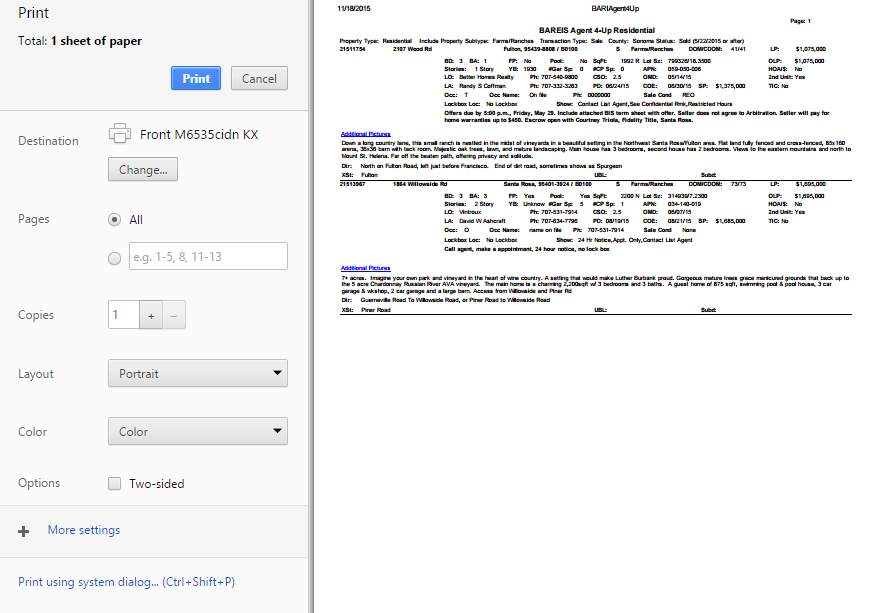 Run Reports as normal.On the Reports Page – Select Options and select “PDF”. X out of the window.Select your Enhanced Report and run Reports.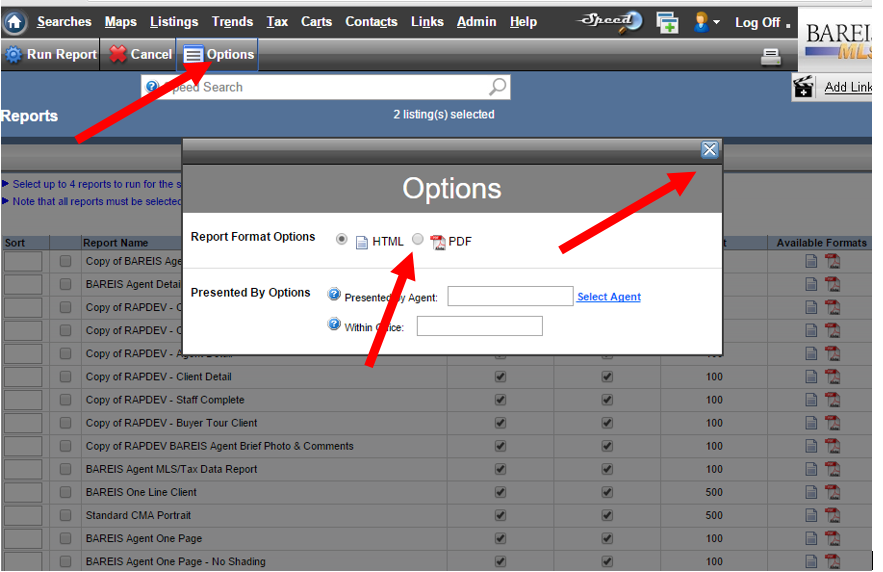 